<NoDocSe>0121/2016</NoDocSe><Date>{21/11/2016}21.11.2016</Date><TitreType>OŚWIADCZENIE PISEMNE</TitreType><TitreRecueil>złożone zgodnie z art. 136 Regulaminu</TitreRecueil><Titre>w sprawie znaczenia wyspecjalizowanego kształcenia technicznego ludzi młodych chcących pracować w sektorze pierwotnym</Titre><Depute>Edouard Ferrand (ENF), Philippe Loiseau (ENF), Mara Bizzotto (ENF), Angelo Ciocca (ENF), Lorenzo Fontana (ENF), Louis Aliot (ENF), Mireille D’Ornano (ENF), Matteo Salvini (ENF), Salvatore Cicu (PPE), Nicolas Bay (ENF), Remo Sernagiotto (ECR)</Depute>Termin: <DateForclusion>{21/02/2017}21.2.2017</DateForclusion>0121/2016Oświadczenie pisemne, złożone zgodnie z art. 136 Regulaminu, w sprawie znaczenia wyspecjalizowanego kształcenia technicznego ludzi młodych chcących pracować w sektorze pierwotnym1.	Rolnictwo jest jednym z kluczowych sektorów gospodarki europejskiej. Pomimo kryzysu, który dotyka w szczególności Francję i Włochy, sektor rolnictwa stanowi obiekt zainteresowania młodych ludzi, którzy coraz częściej chcą pracować w rolnictwie. 2.	Aby spełnić wymagania coraz bardziej złożonego rynku oraz konkurować z krajami trzecimi, rolnicy muszą posiąść nowe umiejętności, od zarządzania po marketing.3.	W wielu państwach członkowskich rośnie liczba osób, które chcą kształcić się w dziedzinach związanych z sektorem pierwotnym: we Francji młodzi ludzie specjalizują się przede wszystkim w zarządzaniu gospodarstwami rolnymi (+14%), a we Włoszech ogłasza się regionalne konkursy dla absolwentów kierunków rolniczych, aby doprowadzić do poprawy sytuacji w tym sektorze.4.	Mając na względzie wysoką stopę bezrobocia wśród ludzi młodych, należy na szczeblu europejskim promować kształcenie w tym sektorze.5.	Wzywa się Komisję i Radę, aby we współpracy z państwami członkowskimi propagowały kształcenie w zawodach sektora pierwotnego oraz wspierały przedsiębiorczość wśród ludzi młodych.6.	Niniejsze oświadczenie wraz z nazwiskami sygnatariuszy zostaje przekazane Radzie i Komisji.Parlament Europejski2014-2019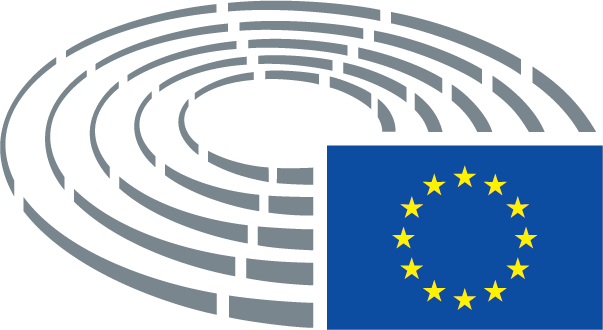 